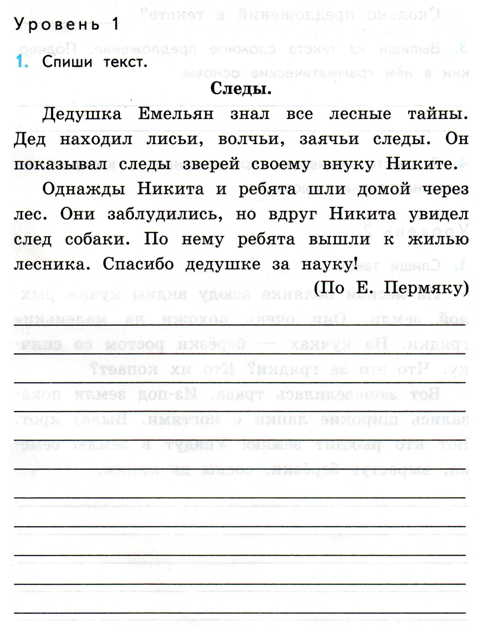 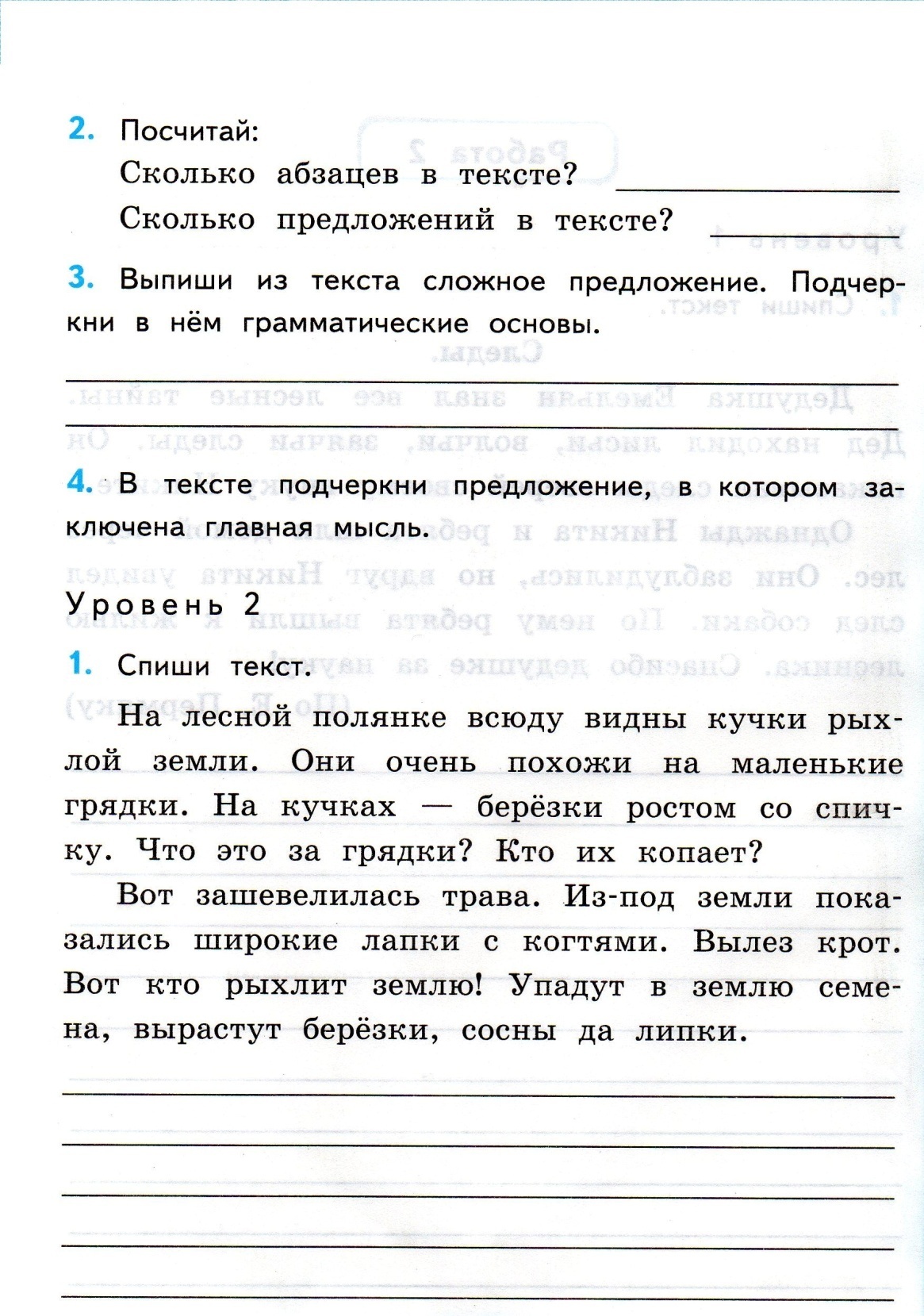 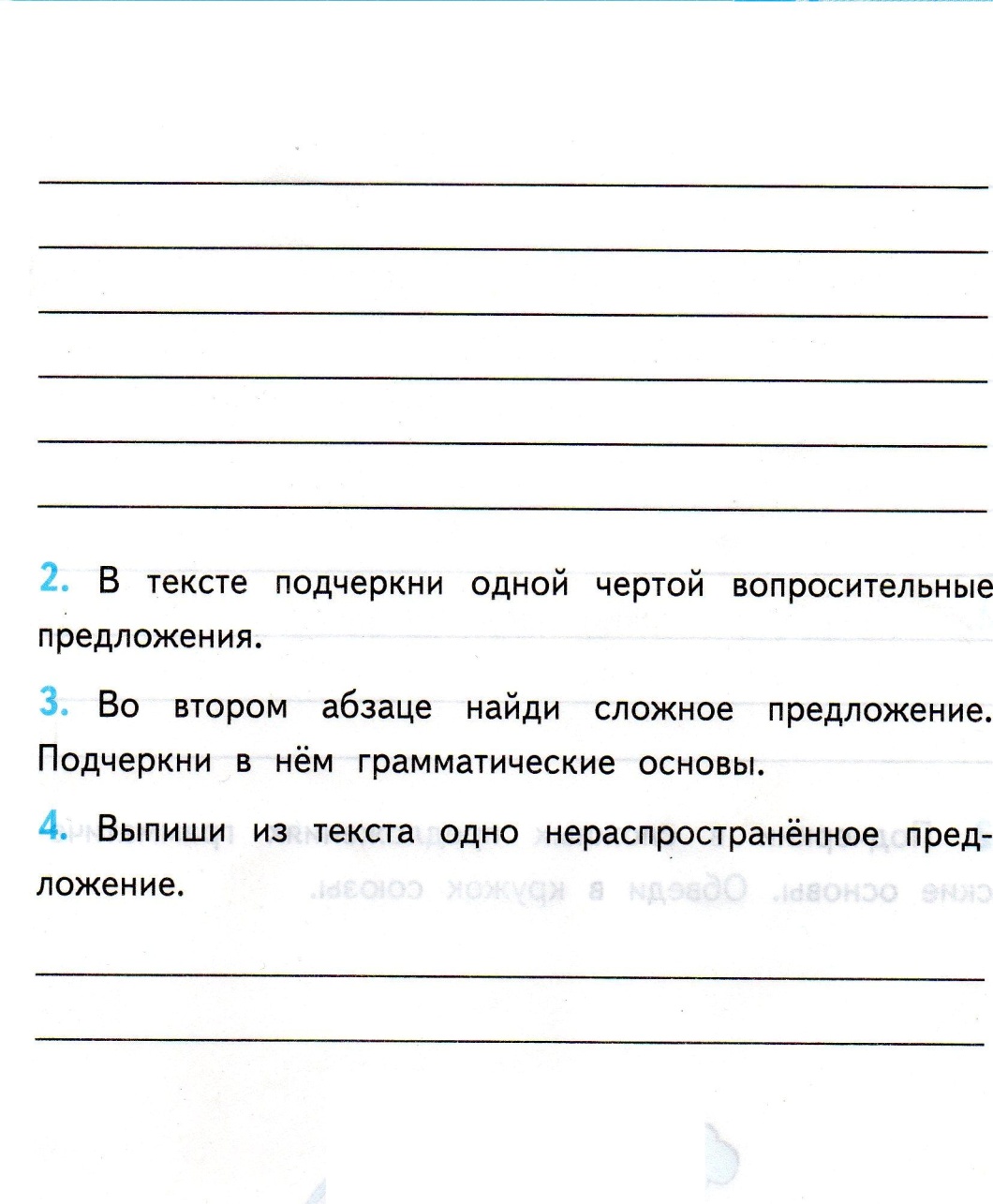 Проверочная работа №1 по теме «Предложение»Учени________3 класса ______________________________________________________